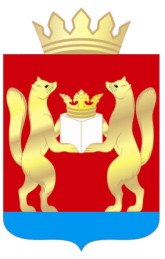 АДМИНИСТРАЦИЯ ТАСЕЕВСКОГО  РАЙОНА П О С Т А Н О В Л Е Н И ЕОб утверждении Положения об условиях и порядке заключения соглашений о защите и поощрении капиталовложений со стороны муниципального образования Тасеевский районВ соответствии с частью 8 статьи 4 Федерального закона от 01.04.2020          № 69-ФЗ "О защите и поощрении капиталовложений в Российской Федерации", Постановлением Правительства Российской Федерации от 13.09.2022 № 1602 "О соглашениях о защите и поощрении капиталовложений", Постановлением Правительства Красноярского края от 11.11.2022 № 983-п «Об утверждении Порядка заключения соглашений о защите и поощрении капиталовложений, стороной которых является Красноярский край и не является Российская Федерация, а также изменения и прекращения действия таких соглашений, особенности раскрытия информации о бенефициарных владельцах организации, реализующей инвестиционный проект» руководствуясь статьями 28, 46, 49 Устава Тасеевского района, постановляю:1. Утвердить Положение об условиях и порядке заключения соглашений о защите и поощрении капиталовложений со стороны муниципального образования Тасеевский район согласно приложению к настоящему Постановлению.2. Контроль за выполнением настоящего постановления возложить на заместителя Главы района по оперативному управлению Машукова Н.С.3. Опубликовать настоящее постановление в печатном издании "Тасеевский вестник" и разместить на официальном сайте администрации Тасеевского района в сети Интернет http://adm.taseevo.ru.4. Постановление вступает в силу с момента его официального опубликования.Глава Тасеевского района                                                     К.К.Дизендорф Приложение                                                                           к постановлению администрации Тасеевского районаот 31.05.2024 № 247   Положение об условиях и порядке заключения соглашенийо защите и поощрении капиталовложений со сторонымуниципального образования Тасеевский район1. Общие положения1.1. Настоящее Положение об условиях и порядке заключения соглашений о защите и поощрении капиталовложений со стороны муниципального образования Тасеевский район (далее – Положение) определяет условия и процедуры заключения, изменения и прекращения действия соглашений о защите и поощрении капиталовложений (далее – соглашение), стороной которых является Тасеевский район при реализации на территории Тасеевского района инвестиционных проектов, соответствующих требованиям Положения (далее – проект).1.2. Понятия, используемые для целей Положения, применяются в значениях, определенных Федеральным законом от 01.04.2020 №69-ФЗ «О защите и поощрении капиталовложений в Российской Федерации» (далее – Федеральный закон), Правилами заключения соглашений о защите и поощрении капиталовложений, изменения и прекращения действия таких соглашений, ведения реестра соглашений о защите и поощрении капиталовложений, утвержденными Постановлением Правительства РФ от 13.09.2022 № 1602 "О соглашениях о защите и поощрении капиталовложений" (далее - Правила). К отношениям, возникающим в связи с заключением, изменением и расторжением соглашения, а также в связи с исполнением обязанностей по указанному соглашению, применяются правила гражданского законодательства с учетом особенностей, установленных Федеральным законом.1.3. Настоящее Положение применяется к соглашениям, заключенным в порядке частной проектной инициативы на основании заявления о заключении соглашения (далее – заявление).1.4. Заключение, изменение и прекращение действия, а также регистрация (учет) соглашений осуществляется с использованием электронного документооборота с применением государственной информационной системы «Капиталовложения» (далее - ГИС «Капиталовложения»).При этом такой электронный документ (его электронный образ) должен быть подписан (заверен) усиленной квалифицированной электронной подписью представителя заявителя, уполномоченного на подписание соглашения. При отсутствии у сторон соглашения технической возможности применения ГИС «Капиталовложения» заключение, изменение и прекращение действия соглашения осуществляется в порядке, предусмотренном частями 3-14 статьи 16 Федерального закона, в письменной форме в количестве экземпляров, равном числу сторон соглашения. Каждый экземпляр соглашения подписывается всеми его сторонами и имеет равную юридическую силу.1.5. Органом местного самоуправления, уполномоченным на согласование, заключение, изменение и расторжение соглашений в отношении проектов, реализуемых (планируемых к реализации) на территории Тасеевского района, от его имени, а также на осуществление мониторинга, включающего в себя проверку обстоятельств, указывающих на наличие оснований для расторжения соглашения, является администрация Тасеевского района (далее – уполномоченный орган).Должностным лицом органа местного самоуправления, уполномоченным на подписание соглашения, дополнительного соглашения к соглашению о защите и поощрении капиталовложений, в случае, предусмотренном пунктом 3 части 6 статьи 11 Федерального закона, и иных документов, указанных в настоящем Положении, от имени муниципального образования Тасеевский район, является Глава Тасеевского района (далее - уполномоченное должностное лицо).2. Условия заключения соглашений о защите и поощрении капиталовложений со стороны муниципального образования2.1. Соглашение заключается в отношении проекта, который удовлетворяет требованиям Федерального закона, с российским юридическим лицом, отвечающим признакам организации, реализующей проект, установленным пунктом 8 части 1 статьи 2 Федерального закона, представившим достоверную информацию о себе, в том числе информацию, соответствующую сведениям, содержащимся в Едином государственном реестре юридических лиц, включая сведения о том, что заявитель не находится в процессе ликвидации или в его отношении не принято решение о предстоящем исключении юридического лица из Единого государственного реестра юридических лиц, в отношении заявителя в соответствии с Федеральным законом от 26.10.2002 №127-ФЗ «О несостоятельности (банкротстве)» не возбуждено производство о несостоятельности (банкротстве) (далее - заявитель).2.2. В случае присоединения к соглашению муниципальное образование Тасеевский район обязуется обеспечить организации, реализующей проект, неприменение в ее отношении актов (решений) органов местного самоуправления, ухудшающих условия ведения предпринимательской и (или) иной деятельности, связанной с реализацией проекта, в отношении которого заключено соглашение, по сравнению с условиями, определенными на момент заключения такого соглашения (стабилизационная оговорка), при соблюдении условий, установленных статьей 9 Федерального закона.2.3. Муниципальное образование Тасеевский район, заключившее соглашение, не принимает на себя обязанностей по реализации инвестиционного проекта или каких-либо иных обязанностей, связанных с ведением инвестиционной и (или) хозяйственной деятельности, в том числе совместно с организацией, реализующей проект.2.4. Соглашение заключается не позднее 01.01.2030г.Срок действия соглашения не может превышать срок неприменения актов (решений), применяемых с учетом особенностей, установленных статьей 9 Федерального закона, или срок действия мер государственной поддержки инвестиционных проектов, предоставляемых в соответствии со статьей 15 Федерального закона, в зависимости от того, какой срок истекает позднее. При этом организация, реализующая проект, по истечении срока действия соглашения о защите и поощрении капиталовложений не освобождается от исполнения обязательств по соглашению, указанных в пункте 2 части 13 статьи 11 Федерального закона.3. Порядок заключения соглашений о внесении изменений в соглашение, прекращения действия соглашения со стороны муниципального образования3.1. Для заключения соглашения в порядке частной проектной инициативы заявитель направляет в министерство экономики и регионального развития Красноярского края(далее – министерство) заявление о заключении соглашения о защите и поощрении капиталовложений по форме, предусмотренной приложением № 1 к Правилам с приложением документов и материалов, указанных в части 7 статьи 7 Федерального закона, включая проект соглашения, в количестве экземпляров, равном числу сторон соглашения (далее - заявление, заявление и прилагаемые к нему документы).Требования к заявлению, а также к оформлению прилагаемых к нему документов установлены разделом III Правил.3.2. Заявление и прилагаемые к нему документы, а также (если применимо) ходатайство заявителя о признании ранее заключенного договора в качестве связанного договора и (или) о включении в соглашение обязанностей муниципального образования (далее - ходатайство), направляются в электронной форме с использованием ГИС «Капиталовложения» или (в случае отсутствия у сторон соглашения технической возможности представления через ГИС «Капиталовложения») в форме документов на бумажном носителе нарочным или посредством почтовой связи.  3.3. В случае, если стороной соглашения предполагается муниципальное образование Тасеевский район, министерство при поступлении заявления направляет вместе с сопроводительным письмом заявление, прилагаемые к нему документы и материалы, проект соглашения (проект дополнительного соглашения к нему), ходатайство в уполномоченный орган.3.4. Уполномоченный орган в срок, указанный в сопроводительном письме министерства, но не превышающих 15 рабочих дней, рассматривает   поступившее заявление и по результатам рассмотрения:а) подписывает проект соглашения в случае отсутствия оснований, препятствующих заключению соглашения, предусмотренных частью 14 статьи 7 Федерального закона, и направляет в министерство все экземпляры подписанного проекта соглашения;б) не подписывает проект соглашения в случае наличия оснований, препятствующих заключению соглашения, предусмотренных частью 14 статьи 7 Федерального закона, а также если по результатам рассмотрения министерством инвестиционного проекта вынесено отрицательное заключение, содержащее вывод о несоответствии инвестиционного проекта критериям эффективного использования средств соответствующих бюджетов бюджетной системы Российской Федерации в целях применения мер государственной (муниципальной) поддержки, подготавливает по форме, предусмотренной Правилами, уведомление об отказе в заключении соглашения со ссылками на положения Федерального закона и Правил, которые не соблюдены заявителем, а также указание на применяемый в соответствующем случае пункт части 14 статьи 7 Федерального закона и направляет его в министерство.3.5. В случае поступления в адрес уполномоченного органа уведомления министерства о прекращении рассмотрения заявления в связи с отзывом заявления и о необходимости возврата экземпляра заявления и прилагаемых к нему документов, уполномоченный орган в срок не позднее 3 рабочих дней со дня получения уведомления о прекращении рассмотрения заявления направляет в министерство экземпляр заявления и прилагаемые к нему документы.3.6. В случае необходимости внесения изменений в соглашение организация, реализующая проект, направляет в министерство заявление о заключении дополнительного соглашения и о регистрации дополнительного соглашения (включении дополнительного соглашения в реестр соглашений).Требования к заявлению, а также оформлению прилагаемых к нему документов установлены разделом VIII Правил.3.7. Уполномоченный орган в течение 5 рабочих дней со дня получения им проекта дополнительного соглашения рассматривает его и по результатам рассмотрения:а) подписывает проект дополнительного соглашения в случае отсутствия оснований, препятствующих заключению такого дополнительного соглашения, предусмотренных частью 14 статьи 7 Федерального закона, и направляет в министерство подписанный проект соглашения;б) не подписывает проект дополнительного соглашения в случае наличия оснований, препятствующих заключению дополнительного соглашения, предусмотренных частью 14 статьи 7 Федерального закона, и подготавливает по форме, предусмотренной Правилами уведомление об отказе в заключении дополнительного соглашения со ссылками на положения Федерального закона и Правил, которые не соблюдены организацией, реализующей проект, а также с указанием на применяемый в соответствующем случае пункт части 14 статьи 7 Федерального закона и направляет его в министерство.3.8. В случае присоединения муниципального образования к соглашению после его заключения уполномоченное должностное лицо в срок, установленный пунктом 3.4 настоящего Положения подписывает заявление, составленное по рекомендуемой форме, предусмотренной Правилами, подтверждающее согласие муниципального образования на заключение (присоединение) соглашения и на выполнение обязательств, возникающих у муниципального образования в связи с участием в соглашении, в том числе обязательств по применению в отношении заявителя актов (решений) муниципального образования с учетом особенностей, предусмотренных статьей 9 Федерального закона и законодательством Российской Федерации о налогах и сборах, а также обязательств по возмещению затрат, указанных в части 1 статьи 15 Федерального закона, в пределах земельного налога (если муниципальное образование согласно принять обязательства по возмещению таких затрат).3.9. Соглашение может быть прекращено в любое время по соглашению сторон, если это не нарушает условий связанного договора.3.10. Уполномоченный орган, являющийся стороной соглашения, требует расторжения соглашения в порядке, предусмотренном статьей 13 Федерального закона, при выявлении любого из обстоятельств, в том числе по результатам мониторинга, указанных в части 13 статьи 11 Федерального закона.3.11. Уполномоченный орган, являющийся стороной соглашения, отказывается от соглашения в одностороннем внесудебном порядке с письменным уведомлением каждой из сторон соглашения не позднее 30 рабочих дней до предполагаемой даты расторжения при наступлении любого из условий, указанных в части 14 статьи 11 Федерального закона.3.12. Организация, реализующая проект, вправе потребовать расторжения соглашения в порядке, предусмотренном статьей 13 Федерального закона, в случае существенного нарушения его условий уполномоченным органом при условии, что такое требование организации, реализующей проект, не нарушает условий связанного договора.3.13. Для прекращения действия соглашения сторона, инициирующая прекращение действия соглашения, составляет и подписывает уведомление и проект дополнительного соглашения о расторжении соглашения в количестве экземпляров, равном числу сторон соглашения, составленные по формам, предусмотренными Правилами. При отсутствии возражений уполномоченный орган, получивший документы и материалы, указанные в абзаце первом настоящего пункта, в течение 3 рабочих дней со дня их получения подписывает все экземпляры дополнительного соглашения о расторжении соглашения и направляет их в министерство.3.14. В случае если хотя бы одна из сторон возражает относительно прекращения действия соглашения, то стороны соглашения должны стремиться урегулировать возникающие между ними споры путем проведения переговоров в порядке, предусмотренном статьей 13 Федерального закона.31.05.2024с. Тасеево№ 247